参会申请回执表2018年4月11日（星期三）～ 4月13日（星期五）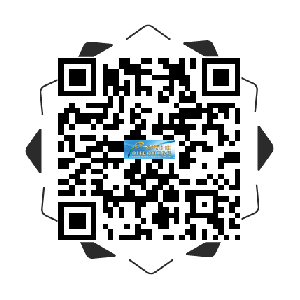 扫描二维码立即报名单位名称单位地址邮   编姓    名职   务职   称电   话手   机传   真QQ/邮箱住宿预订要求 酒店（会议优惠价）上海富悦大酒店   五星级：□ 双人标间580元/天（含早）_____间       住宿时间：□4月11日（星期三） □4月12日（星期四）  □4月13日（星期五） 酒店（会议优惠价）上海富悦大酒店   五星级：□ 双人标间580元/天（含早）_____间       住宿时间：□4月11日（星期三） □4月12日（星期四）  □4月13日（星期五） 酒店（会议优惠价）上海富悦大酒店   五星级：□ 双人标间580元/天（含早）_____间       住宿时间：□4月11日（星期三） □4月12日（星期四）  □4月13日（星期五） 酒店（会议优惠价）上海富悦大酒店   五星级：□ 双人标间580元/天（含早）_____间       住宿时间：□4月11日（星期三） □4月12日（星期四）  □4月13日（星期五） 酒店（会议优惠价）上海富悦大酒店   五星级：□ 双人标间580元/天（含早）_____间       住宿时间：□4月11日（星期三） □4月12日（星期四）  □4月13日（星期五） 酒店（会议优惠价）上海富悦大酒店   五星级：□ 双人标间580元/天（含早）_____间       住宿时间：□4月11日（星期三） □4月12日（星期四）  □4月13日（星期五）住宿预订要求协助预定，费用自理。房间紧张，请于3月30日（星期五）之前到会务组预定。协助预定，费用自理。房间紧张，请于3月30日（星期五）之前到会务组预定。协助预定，费用自理。房间紧张，请于3月30日（星期五）之前到会务组预定。协助预定，费用自理。房间紧张，请于3月30日（星期五）之前到会务组预定。协助预定，费用自理。房间紧张，请于3月30日（星期五）之前到会务组预定。协助预定，费用自理。房间紧张，请于3月30日（星期五）之前到会务组预定。预计达到时间□4月11日（星期三）上午   □4月11日（星期三）下午 □4月12日（星期四）上午□4月11日（星期三）上午   □4月11日（星期三）下午 □4月12日（星期四）上午□4月11日（星期三）上午   □4月11日（星期三）下午 □4月12日（星期四）上午□4月11日（星期三）上午   □4月11日（星期三）下午 □4月12日（星期四）上午□4月11日（星期三）上午   □4月11日（星期三）下午 □4月12日（星期四）上午□4月11日（星期三）上午   □4月11日（星期三）下午 □4月12日（星期四）上午预计返程时间  4月____________日上午/下午  4月____________日上午/下午  4月____________日上午/下午  4月____________日上午/下午  4月____________日上午/下午  4月____________日上午/下午回执方式电邮：ttgjhz@vip.163.com  传真：010-82564070 电邮：ttgjhz@vip.163.com  传真：010-82564070 电邮：ttgjhz@vip.163.com  传真：010-82564070 电邮：ttgjhz@vip.163.com  传真：010-82564070 电邮：ttgjhz@vip.163.com  传真：010-82564070 电邮：ttgjhz@vip.163.com  传真：010-82564070 